Aanwezig: Platteau Stefaan, Vanderoost Jef, Janssens Linda, Staquet Nathalie, Quaghebeur Stijn, De Dobbeleer Frank, Van Hove Diane, Van den Houte Anneleen, Janssens Dirk, Erkelbout Jan, Willen Marc, Pardon Guy, Roesems Gino, Rons Alexis, Hellinckx Karine, De Win Harry, Groenweghe Nele, Vanhee Fré, Peeters Kris, Walravens Jef, De Jonge Jasper, Segers Willy, El Hajui Rachid, Robbe Yann, De Clerck Frank, De Freyne David, De Schrijver Reindert, Vanden Houte Marianne, Zelderloo Walter, De Ridder Karel, Deleu Luc, Zelderloo Elke, Valkeniers Michel,  De Backer LucToelichtingOp 17.12.2019 werd door de OCMW-raad en de gemeenteraad de meerjarenplanning 2020-2025 goedgekeurd.  Elk jaar vóór de vaststelling van de kredieten voor het volgende boekjaar, dient een aanpassing van de meerjarenplanning te worden voorgelegd. Deze bijsturing bevat minstens de verwerking van het resultaat van de jaarrekening. Naast de verwerking van de jaarresultaten van 2021, werden uiteraard nog andere aanpassingen of bijsturingen doorgevoerd. ​ Zoals bepaald door het decreet en verduidelijkt in de omzendbrief voor opmaak van de strategische meerjarenplannen 2020 - 2025, wordt in deze meerjarenplanning het beleid van gemeente en OCMW geïntegreerd opgenomen. Omdat echter elke rechtspersoon voor de eigen verplichtingen en verbintenissen blijft instaan, blijft in het meerjarenplan een duidelijk onderscheid bestaan tussen de kredieten van de gemeente en OCMW. Dit komt tot uiting in het schema M3 waar de kredieten voor gemeente en OCMW apart in opgenomen worden. Het meerjarenplan bestaat uit volgende onderdelen:1.De strategische nota2.De financiële nota (met schema’s M1, M2 en M3)3.De toelichting

De procedure tot vaststelling van aanpassing van het meerjarenplan en kredieten 2023 is als volgt bepaald:• de gemeenteraad en OCMW-raad stellen eerst hun eigen deel van de geïntegreerde meerjarenplanning vast• daarna keurt de gemeenteraad het deel van het meerjarenplan van het OCMW goed, waardoor het geheel van het meerjarenplan is goedgekeurd.

De rapportering over de aanpassing van het meerjarenplan, de geactualiseerde omgevingsanalyse en alle bijhorende documentatie werd aan de raadsleden ter beschikking gesteld op 5.12.2022 en werd toegelicht tijdens de gemeenteraadscommissie op 06.12.2022.

Na 5.12.2022 werd vastgesteld dat er een fout geslopen is in de onderverdeling van de personeelskosten, wat tot uiting komt in het toelichtende schema T2. Deze rechtzetting wordt opgenomen in een extra artikel van de beslissing tot vaststelling van de aanpassing. Het totaal van de personeelskosten wijzigt hierdoor niet. Het is louter de onderverdeling die niet juist naar het schema T2 doorstroomt. De totale van het exploitatiebudget wijzigen bijgevolg ook niet. Juridisch kaderdecreet lokaal bestuurMinisterieel besluit van 26 juni 2018 over de beleids- en beheerscyclus (MB BBC)Besluit Vlaamse Regering van 30 maart 2018 over de beleids- en beheerscyclus (BVR BBC)​Omzendbrief KB/AAB 2019/4 van 03.05.2019over de strategische meerjarenplannen 2020-2025 van de lokale en provinciale besturen volgens de beleids-en beheerscyclusOmzendbrief KBBJ/ABB 2020/3 van 18.09.2020 over de aanpassing meerjarenplannen 2020-2025 van de lokale en provinciale besturen volgens de beleids- en beheerscyclus​​Besluiten gemeente- en ocwm-raad 17.12.2019 over de vaststelling van de meerjarenplanning 2020-2025​Besluiten gemeente- en ocwm-raad 15.12.2020 over de aanpassing meerjarenplanning 2020-2025Besluiten gemeente- en ocmw-raad 21.12.2021 over de aanpassing meerjarenplanning 2020-2025 ​Financieel kader​Beslissing stemming20 ja: Van den Houte Anneleen, Janssens Dirk, Hellinckx Karine, Willen Marc, Quaghebeur Stijn, Deleu Luc, Zelderloo Walter, De Freyne David, Segers Willy, Vanhee Fré, De Backer Luc, De Win Harry, Van Hove Diane, De Dobbeleer Frank, Janssens Linda, Valkeniers Michel, Rons Alexis, Erkelbout Jan, Platteau Stefaan, Walravens Jef10 nee: De Jonge Jasper, Roesems Gino, Zelderloo Elke, Groenweghe Nele, De Clerck Frank, Vanderoost Jef, Robbe Yann, El Hajui Rachid, De Schrijver Reindert, De Ridder Karel, 3 onthoudingen: Pardon Guy, Staquet Nathalie, Peeters Kris, Artikel 1. De gemeenteraad stelt de aanpassing 2023 van de meerjarenplanning 2020-2025 voor de gemeente vast.Artikel 2. De gemeenteraad keurt het deel van de aanpassing 2023 van de meerjarenplanning 2020-2025 voor het OCMW goed.Artikel 3. In navolging van artikel 1 en 2 stelt de gemeenteraad de geconsolideerde meerjarenplanaanpassing voor gemeente en OCMW vast met als inschrijvingsnummer 10097109  en met volgende cijfers:
​
​

Artikel 4. De kredieten 2023 voor de gemeente worden vastgesteld overeenkomstig haar aandeel in schema M3:

​
Artikel 5: De onderverdeling van de personeelskosten zoals opgenomen in het schema T2 in de rapporteringsbundel wordt (voor de lijnen c. niet vastbenoemd-niet-onderwijzend personeel, f. anderen personeelskosten en g. pensioenen) gewijzigd als volgt: ​
​Deze correctie wordt, na de validatie van de meerjarenplanaanpassing, doorgevoerd via een aanpassing van de ramingen aangezien het totaal van de personeelskredieten en het totaal van de exploitatiekredieten ongewijzigd blijft. 
​
​
Artikel 6 . De nominatieve investeringen en subsidies van de gemeente worden vastgesteld zoals opgenomen in de documentatie van de rapportering. Artikel 7. Dit besluit wordt, conform artikel 286 DLB, bekendgemaakt via de webtoepassing van Groep Dilbeek. De bekendmaking wordt, conform artikel 330 DLB, gemeld aan de toezichthoudende overheid. Namens de gemeenteraad, besluit gemeenteraadBudgettair resultaatMjp 2022Mjp 2023Mjp 2024Mjp 2025I. Exploitatiesaldo(a-b)1.291.5263.041.1181.685.9414.225.211   a. Ontvangsten79.162.11989.003.27788.503.84992.316.375   b. Uitgaven77.870.59385.962.15986.817.90888.091.164II. Investeringssaldo(a-b)-14.054.297-11.643.688-14.179.072-14.457.256   a. Ontvangsten1.837.9416.883.8823.398.5022.034.880   b. Uitgaven15.892.23818.527.57017.577.57416.492.136III. Saldo exploitatie en investeringen(I+II)-12.762.771-8.602.570-12.493.131-10.232.045IV. Financieringssaldo(a-b)11.350.8788.672.79812.514.10010.243.337   a. Ontvangsten14.719.00011.669.00015.769.00013.569.000   b. Uitgaven3.368.1222.996.2023.254.9003.325.663V. Budgettair resultaat van het boekjaar(III+IV)-1.411.89370.22820.96911.293VI. Gecumuleerd budgettair resultaat vorig boekjaar1.427.39015.49785.725106.694VII. Gecumuleerd budgettair resultaat(V+VI)15.49785.725106.694117.986VIII. Onbeschikbare gelden0000IX. Beschikbaar budgettair resultaat(VII-VIII)15.49785.725106.694117.9862022 2022 2023 2023  Uitgaven  Ontvangsten  Uitgaven  Ontvangsten Kredieten Gemeente Dilbeek  Exploitatie   58.955.158,12      66.638.663,54      64.360.088,53      75.399.914,60     Investeringen   15.126.736,51       1.732.044,61      17.793.969,84       6.777.986,00     Financiering    2.798.319,85      14.719.000,00       2.535.259,97      11.569.000,00         Leningen en leasings         2.798.319,85          14.719.000,00            2.535.259,97          11.569.000,00         Toegestane leningen en betalingsuitstel                           -                                -                                -                                -           Overige financieringstransacties                           -                                -                                -                                -     Kredieten OCMW Dilbeek  Exploitatie   18.915.435,27      12.523.455,64      21.602.070,76      13.603.362,59     Investeringen       765.501,34          105.896,00          733.600,00          105.896,00     Financiering       569.802,00                       -            460.942,00          100.000,00         Leningen en leasings            569.802,00                              -                 460.942,00               100.000,00         Toegestane leningen en betalingsuitstel                           -                                -                                -                                -           Overige financieringstransacties                           -                                -                                -                                -      Som van Nieuw 2022  Som van Nieuw 2023  Som van Nieuw 2024  Som van Nieuw 2025       a. Politiek personeel 606.511,86  723.992,69 738.472,54 753.241,99       b. Vastbenoemd niet-onderwijzend personeel8.630.991,28  9.540.285,80 9.960.101,38 10.480.460,13       c. Niet-vastbenoemd niet-onderwijzend personeel19.368.706,72 24.382.747,88 25.039.494,64 25.563.294,52       d. Onderwijzend personeel ten laste van het bestuur 531.871,39 614.786,87 624.980,97 635.378,63       e. Onderwijzend personeel ten laste van andere overheden7.692.281,59 8.153.818,48 8.316.894,86 8.483.232,75       f. Andere personeelskosten 482.858,42 933.750,24 906.704,55 908.941,23       g. Pensioenen282.089,04 375.963,66 383.482,93 391.152,59 37.595.310,30 44.725.345,62 45.970.131,87  47.215.701,84 Marianne Vanden HouteAlgemeen directeur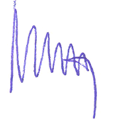 